Community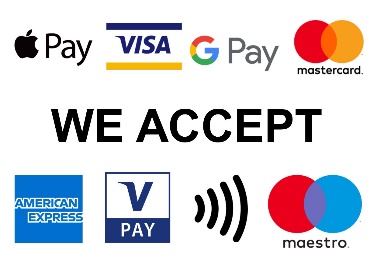 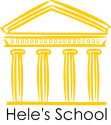 Sports CentrePlease complete and return this form to: Phil Dyer, Community and Lettings Manager, Hele’s School, Seymour Road, Plympton, Plymouth, PL7 4LT HELE’S SCHOOL PARENTAL CONSENT FOR HOLIDAY CLUBThis document relates to and is valid for the duration of Easter Holidays 2024. Name of Child:Please give any details regarding the health, diet, behaviour and physical or mental disabilities relating to the child stated above. This may require additional support but does not prevent them from taking part. This can include, but is not limited to, any diagnosed or suspected behavioural, social and communicational barriers (e.g. Autism, Asthma).Any medicated condition should be made clear on this document, regardless of whether the medication is administered during Holiday Club, a separate document (Administration of Medication) is to be completed. If your child has a medication care plan in place, please provide us with a copy of it.I agree that my son/daughter’s photo maybe taken and used to promote future Holiday Clubs, such as on the school website, posters, and social media.YES / NOI would like my son/daughter to take part in the above-mentioned activity and having read the information provided agree to him/her taking part in any or all the activities described.I consent to any emergency medical treatment required by my child during the visit.I confirm that my child is in good health, and I consider him/her fit to participate.I understand that Hele’s School will not be liable to him/her for any loss, injury or damage suffered other than such as may be caused by the negligence of their employees.I agree to collect my child on time, if you are running late, please phone 01752 231739.  If we do not hear from you and you are late (over 10 mins) there will be a £10.00 charge per child.I give permission for my child to take part in half day walking trips to the park.Signature of Parent/Carer:                                      	   	       Date: Child’s School: Age: 	                             (Must be 6-12)DOB:Address: 	Telephone Numbers:		            Home:						Mobile:					Emergency:Email: Family Dr:                                        		    Tel No:Name of Parent/Carer: Signature: 	Date:*Please ensure children are wearing sports appropriate clothing, bring a packed lunch with plenty to drink and sun cream*Please enter the dates and times you would like to book your child into Hele’s School Holiday Club in the area below. *Please read and sign FAQ document overleaf*FREQUENTLY ASKED QUESTIONS.Our Multi Sports Club is designed to encourage children of all abilities between 6 - 12 years of age to take part in a variety of sporting activities under the supervision of our DBS checked Holiday Club Assistants. Throughout the day, children can get active and learn new skills whilst having fun and meeting new friends.Full day              	   £15.00    10.00am – 4.00pm Morning Club 	   	   £8.00	      08:00am-10:00amAfternoon Club	    £4.00     16:00pm-17:00PMSwim Sessions       £6.50 Are usually held on Tuesday & Thursday (Elfordleigh Hotel) –. Swimming sessions are to be between 1-2pm on these days. A variety of supervised sports and fitness activities will be on offer including but not limited to:  Football, Badminton, Tennis, Rounders, Basketball, Dance, Dodgeball, Team Building Activities, Arts & Crafts, party games, Easter activities, board games and moreChildren will need to bring their own packed lunch (NO NUTS OR NUT RELATED PRODUCTS) and plenty to drink. Please note that activities vary between indoor and outdoor locations. (Spare clothing and sun cream is essential in the summer .)

Can I just turn up?
NO, booking is required to avoid disappointment as we cannot guarantee walks in spaces. An application form must be completed to confirm your child’s place on the daily register, or we cannot guarantee a space. Please note, all sessions MUST be paid for in advance at the time of booking.Do I need to fill out a Holiday Club parental consent form again if I have done one before?
Yes. Due to GDPR legislation, yours and your child’s personal information is destroyed at the end of the Holiday Club period (these dates are stated on the application document).
Can I change days or cancel a date once booked?
Unfortunately no date changes can be made, and sessions are non-refundable. 

Can I leave or drop my child off at the school gate?
For security reasons all children must be signed in and out by a parent or carer with the Holiday Club Team at the Sports Centre Reception. Written consent must be provided in advance to authorise your child to arrive or leave unaccompanied. (Aged 10+ ONLY)Can I book and pay over the phone?
Bookings can be taken and paid for over the phone or at the Sports Centre Reception. You can also email holidayclub@heles.plymouth.sch.uk or dyerp@heles.plymouth.sch.uk
My child has ADHD or other additional needs, do they need a carer and can you supply one?
We do not provide carers but if your child has a carer the carer is welcome to attend. You can contact the Inclusion department at Plymouth City Council for more information and any possible support available. Inclusion works – Claire Anderson 01752 307539 claire.anderson@plymouth.gov.uk

Do I have to pay upfront; can I pay for some dates now and some later?
All sessions have to be paid for in advance. Payment plans are available upon request (at the discretion of the Holiday Club team.)Can I claim back my costs if I am receiving child tax credit?
As we are not an OFSTED registered childcare provider, you cannot claim back the cost if you are receiving child tax credits. A receipt can be provided following payment if required. Can I transfer a place I have booked to someone else if my child doesn’t want it?
Unfortunately all bookings are final and cannot be transferred to family or friends.Will my child need swimming kit?
Swim sessions are planned on specific days which will be listed on the holiday club flyer. If your child wishes to swim, please make sure they have their swimming kit and a towel on these dates. Swimming ability must be noted on the consent form.What is the child to adult ratio?
8 Children to 1 instructor.Can my child choose what activity they want to do?
Yes, children will get a choice of activities on the morning of each session. (Weather permitting etc.)What if my child is sick on the day they are booked in?
Unfortunately we cannot refund or change days for sickness.Will the children be split into age groups?
There may be occasions where children will be split into age groups, however this is dependent on the activity. Is there a late pick up charge? Yes. We allow a 10-minute grace period for collections, any late pickups after this time (without prior notice) will be charged at £10.00 per child. By signing below, I confirm that I have read and understand all information as stated above.Signed                                                                           Printed